	kevätturnaus 21.3.2015KelloaikaKotijoukkueVierasjoukkueTulos09:00 - 09:30JyskeJääkotkat2-409:35 - 10:05WTRSeven Ringetes3-410:10 - 10:40JyskeHelsinki Ringette2-2Jään ajoJään ajoJään ajo10:55 - 11:25JääkotkatHyvinkään Ringette1-111:30 - 12:00Helsinki RingetteWTR2-112:05 - 12:35Seven RingetesHyvinkään Ringette0-2Jään ajoJään ajoJään ajo12:50 - 13:20JyskeWTR4-313:25 - 13:55JääkotkatHelsinki Ringette7-114:00 - 14:30WTRHyvinkään Ringette0-5Jään ajoJään ajoJään ajo14:45 - 15:15Helsinki RingetteSeven Ringetes4-415:20 - 15:50JyskeHyvinkään Ringette0-315:55 - 16:25JääkotkatSeven Ringetes4-1Jään ajoJään ajoJään ajo16:40 – 17:10Hyvinkään RingetteHelsinki Ringette2-117:15 - 17:45JääkotkatWTR6-217:50 – 18:20JyskeSeven Ringetes4-6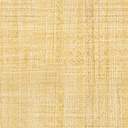 